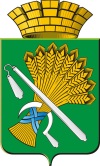 АДМИНИСТРАЦИЯ КАМЫШЛОВСКОГО ГОРОДСКОГО ОКРУГАП О С Т А Н О В Л Е Н И Еот 06.06.2022 N 458							О внесении изменений в постановление администрации Камышловского городского округа от 20.05.2022 №406 «О проведении мероприятий, посвященных празднованию Дня молодежи в Камышловском городском округе»В целях организации и проведения мероприятий, посвященных празднованию Дня молодежи в Камышловском городском округе 25 июня 2022 года, администрация Камышловского городского округаПОСТАНОВЛЯЕТ:Внести в постановление администрации Камышловского городского округа от 20.05.2022г. №406 «О проведении мероприятий, посвященных празднованию Дня молодежи в Камышловском городском округе» следующие изменения:1)  Приложение №2 (Программа празднования Дня молодежи) дополнить следующим пунктом и изложить в новой редакции (прилагается):2) Пункт 2 постановления изложить в следующей редакции:«2. Комитету по образованию, культуре, спорту и делам молодежи администрации Камышловского городского округа (Кузнецовой О.М.): организовать проведение мероприятий согласно программе празднования Дня молодежи и предоставление звукоусиливающей аппаратуры на Городской площади 25 июня 2022 г. с 11:00 до 20:30 и на Железнодорожном вокзале с 11:30;заключить договор с Государственным автономным учреждением здравоохранения Свердловской области «Камышловская центральная районная больница» об организации дежурства бригады скорой медицинской помощи, врачебно-сестринской бригады во время проведения Межрегионального парного турнира по стронгмену 25 июня 2022 года с 17:30 до 20:30 на Городской площади»;3) Подпункт 1 пункта 4 постановления изложить в следующей редакции:«1) Межмуниципальному отделу Министерства внутренних дел Российской Федерации «Камышловский» (Кириллов А.А.):- обеспечить охрану общественного порядка во время проведения мероприятий 25 июня 2022 года с 11:00 до 12:00 и с 15:00 до 23:00 часов на Городской площади и с 11:30 до 13:00 на Железнодорожном вокзале г. Камышлов;- обеспечить перекрытие ул. Карла Маркса от ул. Маяковского до ул. Ленина, ул. Ленина от ул. Энгельса до ул. Комсомольская, проезд между зданиями СКБ-Банк и Межрайонной инспекции ФНС России №19 по ул. Энгельса 25 июня 2022 года с 15:30 до 23:00»;4) Пункт 4 постановления дополнить подпунктом 3 следующего содержания:«3) Линейному пункту полиции на станции Камышлов Тюменского линейного отдела МВД России (Прожерин С.В.) обеспечить охрану общественного порядка во время проведения мероприятий 25 июня 2022 года с 11:30 до 13:00 на Железнодорожном вокзале г. Камышлов».2. Настоящее постановление опубликовать в газете «Камышловские известия» и разместить на официальном сайте администрации Камышловского городского округа.3.     Контроль за выполнением настоящего постановления возложить на заместителя главы администрации Камышловского городского округа Соболеву А.А.И.о. главы администрацииКамышловского городского округа                                                  К.Е. Мартьянов            Приложение №2УТВЕРЖДЕНАпостановлением администрацииКамышловского городского округа от 20.05.2022 № 406«О проведении праздничных мероприятий, посвященных Дню молодежи в Камышловском городском округе» (с внесенными изменениями)Программа празднования Дня молодежиП10Попытка установления рекорда России в тяге железнодорожного составаЖелезнодорожный вокзал11:30Новиков В.А., директор муниципального автономного учреждения «Центр развития физической культуры, спорта и патриотического воспитания» Камышловского городского округа, Канева М.Н., директор автономного муниципального учреждения культуры «Центр культуры и досуга»№ п/пНаименование мероприятияМесто и время проведенияОтветственный1Спортивные мероприятия, посвященные Дню молодежи:волейбол, футбол, дартс, стритболГородской стадионС 10:00 до 16:00Новиков В.А., директор муниципального автономного учреждения «Центр развития физической культуры, спорта и патриотического воспитания» Камышловского городского округа2Сдача нормативов Всероссийского физкультурно-спортивного комплекса «Готов к труду и обороне» Спортивная площадка ул. Маяковского, 1С 10:00 до 16:00Прожерин В.В., директор муниципального автономного учреждения дополнительного образования «Детско-юношеская спортивная школа»3Открытые легкоатлетические соревнования «Спринт-кросс 333 метра»Спортивная площадка ул. Маяковского, 1С 10:00 до 16:00Прожерин В.В., директор муниципального автономного учреждения дополнительного образования «Детско-юношеская спортивная школа»4Соревнования по мини-футболуСпортивная площадка ул. Маяковского, 1С 10:00 до 16:00Прожерин В.В., директор муниципального автономного учреждения дополнительного образования «Детско-юношеская спортивная школа»5Соревнования по армлифтингуСпортивная площадка ул. Маяковского, 1С 10:00 до 16:00Прожерин В.В., директор муниципального автономного учреждения дополнительного образования «Детско-юношеская спортивная школа»6Детская игровая программаГородская площадьс 11:00 до 12:00Чернышова С.И., заведующий муниципального автономного дошкольного образовательного учреждения «Детский сад №12» КГО, Никифорова О.Ю., заведующий муниципального автономного дошкольного образовательного учреждения «Детский сад №13» КГО, Семенова Л.В., заведующий муниципального автономного дошкольного образовательного учреждения «Детский сад №16» КГО, Чистякова Е.Г., заведующий муниципального автономного дошкольного образовательного учреждения «Детский сад №92» КГО, Путинцева С.А., заведующий муниципального автономного дошкольного образовательного учреждения «Детский сад №170» КГО7Бал выпускниковГородская площадьс 16:00 до 17:00Салихова Ю.В.,    директор муниципального автономного учреждения дополнительного образования «Дом детского творчества»8Межрегиональный парный турнир по стронгмену. Кубок Урала по стронгмену.Городская площадьС 17:30 до 20:30Новиков В.А., директор муниципального автономного учреждения «Центр развития физической культуры, спорта и патриотического воспитания» Камышловского городского округа9Музыкальная программаГородская площадьС 21:00 до 23:00Кузнецова О.М., председатель Комитета по образованию, культуре, спорту и делам молодежи администрации Камышловского городского округа10Попытка установления рекорда России в тяге железнодорожного составаЖелезнодорожный вокзал11:30Новиков В.А., директор муниципального автономного учреждения «Центр развития физической культуры, спорта и патриотического воспитания» Камышловского городского округаКанева М.Н., директор Автономного муниципального учреждения культцры «Центр культуры и досуга»